Partnerships for Literacy (P4L) Family Engagement Lead TrainingJanuary 9, 2020, 9:30 am – 3:00 pmPre-learning:Reflect on implementation in 2019-2020Cohort 1:  Gather and bring to training a copy of who is on your school’s P4L team(s), and their current action stepsCohort 2:  Prepare to share about 4 Focused Discussions and bring a hard copy of your Focused Discussion FeedbackBring your hard copy binder and your laptop or device to access online resourcesObjectives:Family Engagement Leads will:Reflect on Fall 2019 coaching workPrepare for co-facilitating and supporting the P4L process with school principalsTeam-building, Inventory, Planning action stepsEvaluation and reflectionFocus on sustaining new processes and practicesUnderstand SPDG funds for P4L planning & implementationUnderstand reporting P4L using the Data DashboardAgenda: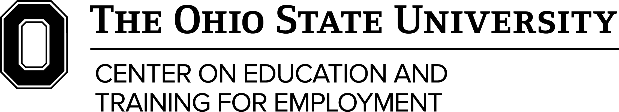 9:30 AMWelcome and IntroductionsChalk talk reflection on P4L work10:00 AMCohort Groups BreakoutCohort I: Maintaining and sustaining the P4L process, and support for coaching the next stepsCohort 2: Getting to know the next steps: Building a team, Facilitating the inventory, and developing and coaching action steps12:00 PMLunch on your own1:00 PMExploring family engagement online articles, videos, other tools and their application to P4L2:00 PMNext Steps, Data Dashboard, Reflection3:00 PMDepart